Προς το Προεδρείο της ΒουλήςΑΝΑΦΟΡΑΓια την κ. Υπουργό Πολιτισμού & Αθλητισμού Οι βουλευτές Συντυχάκης Μανώλης, Κομνηνάκα Μαρία και Μανωλάκου Διαμάντω  Κατέθεσαν ΑΝΑΦΟΡΑ το ομόφωνο ψήφισμα του Δημοτικού Συμβουλίου Χανίων με το οποίο αιτείται την άμεση αποκατάσταση του ιστορικού φρουρίου του Ιτζεδίν με ευθύνη και χρηματοδότηση του κράτους, ώστε να αναδειχθεί ως ιστορικό μνημείο και να δοθεί στην τοπική κοινωνία, για να μπορεί να αξιοποιείται από τον λαό και τη νεολαία για την ανάδειξη της ιστορίας του λαϊκού κινήματος του τόπου.Αθήνα 11/6/2021Οι καταθέτοντες βουλευτές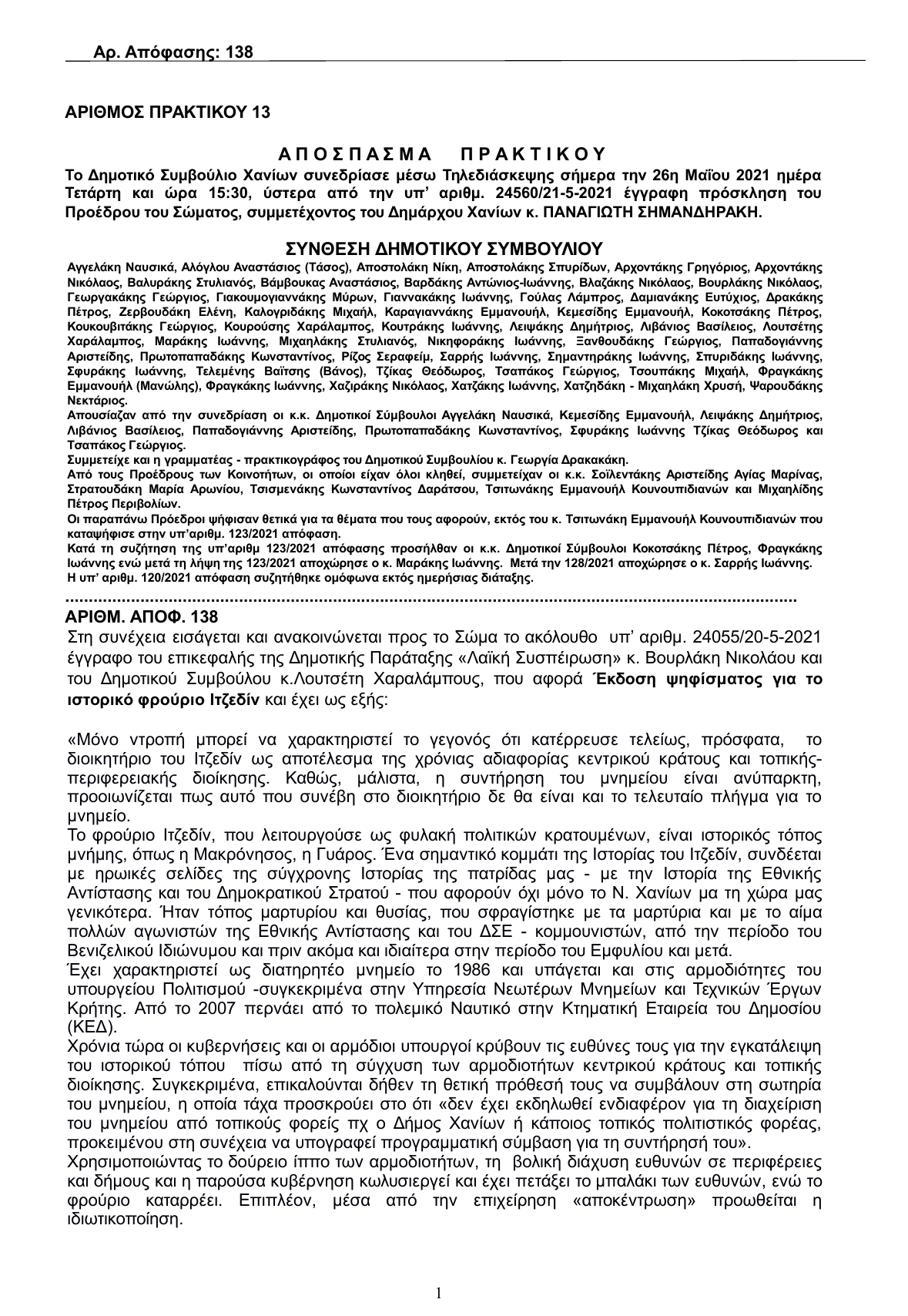 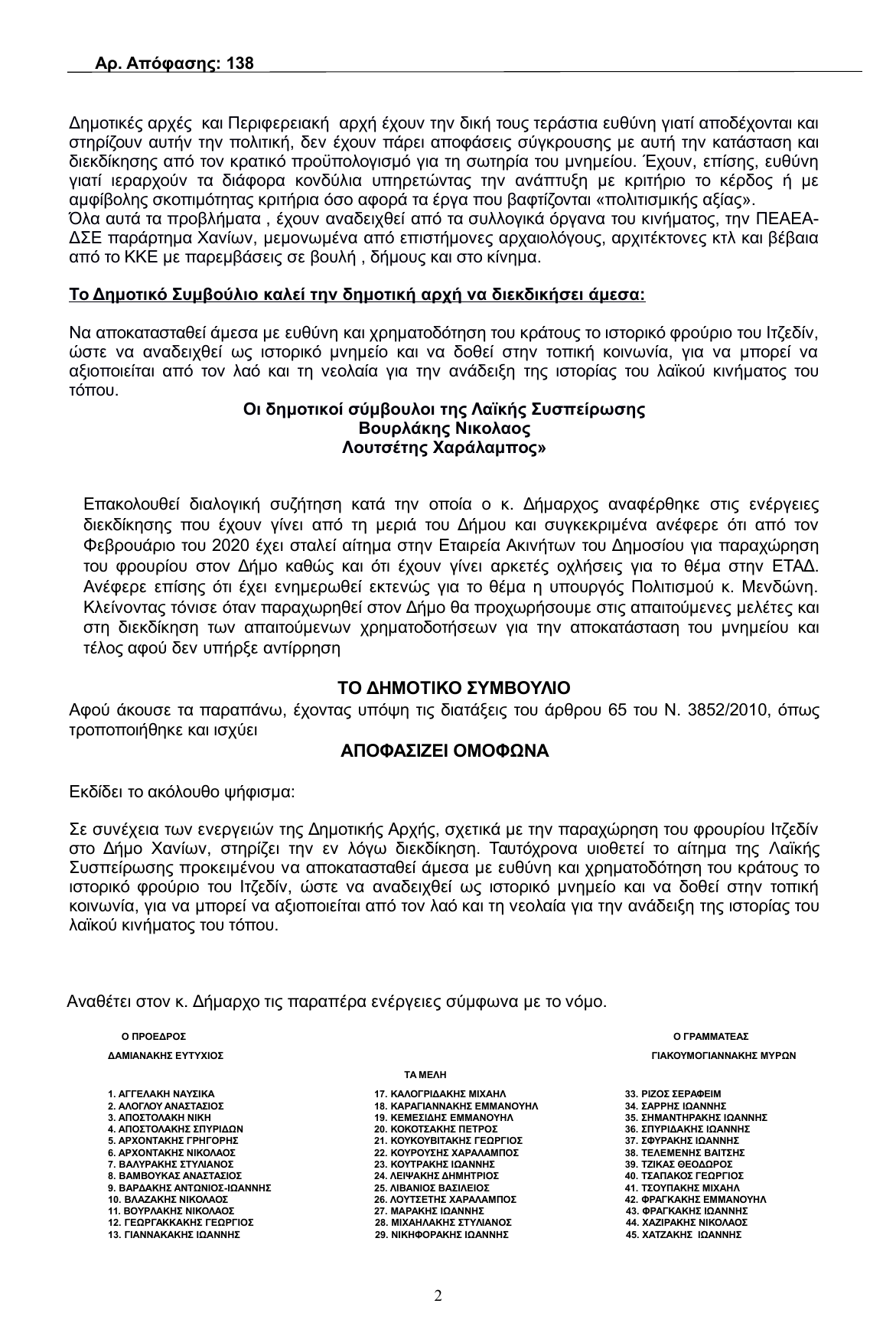 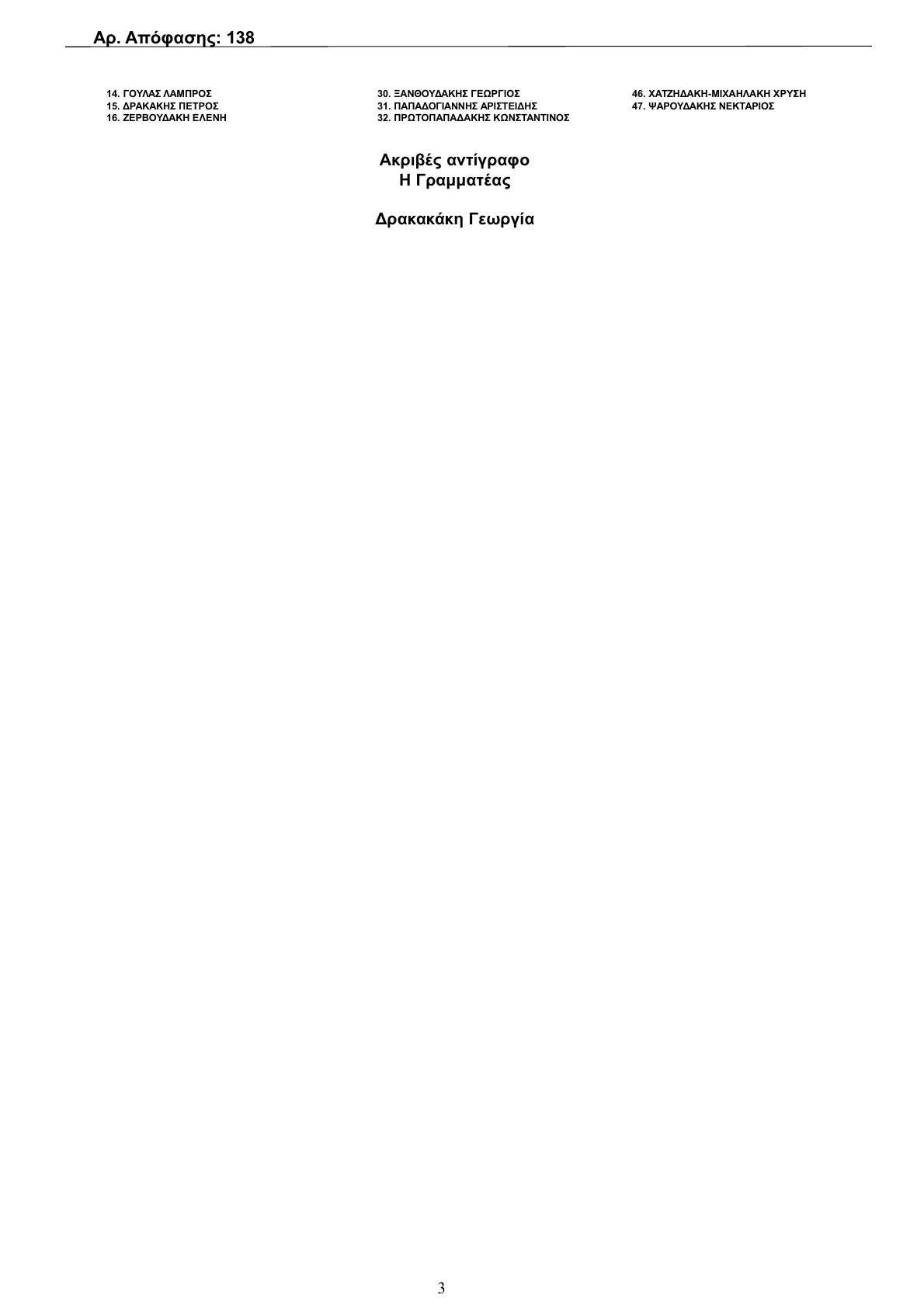 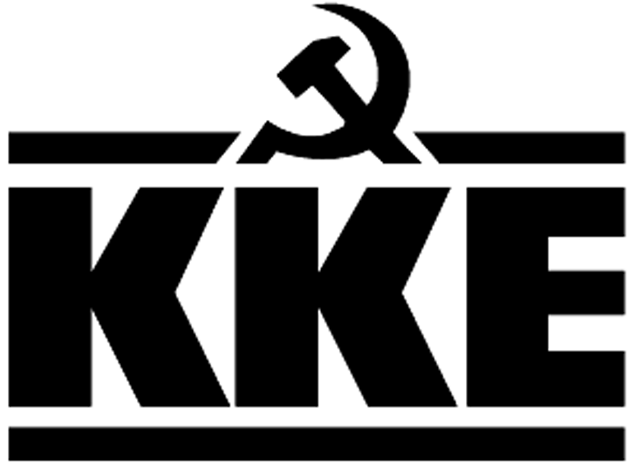 Κοινοβουλευτική ΟμάδαΛεωφ. Ηρακλείου 145, 14231 ΝΕΑ ΙΩΝΙΑ, τηλ.: 2102592213, 2102592105, 2102592258, fax: 2102592097e-mail: ko@vouli.kke.gr, http://www.kke.grΓραφεία Βουλής: 2103708168, 2103708169, fax: 2103707410